Тема урока: Многоугольники. Цели: создать условия для ознакомления с различными многоугольниками; повторение состава чисел 2-5; формирования умений сравнивать числа и числовые выражения; развития мышления; развития аккуратности.Планируемые результаты (предметные): уметь различать виды многоугольников; чертить с помощью линейки геометрические фигуры.Универсальные учебные действия (метапредметные):Регулятивные: уметь осуществлять контроль по результату в отношении многократно повторяемых действий с опорой на образец выполнения; совместно с учителем и другими учениками давать эмоциональную оценку деятельности класса на уроке.Коммуникативные: уметь слушать и вступать в диалог; участвовать в коллективном обсуждении проблемы; интегрироваться в группу сверстников и строить продуктивное взаимодействие и сотрудничество со сверстниками и взрослыми.Познавательные: уметь устанавливать причинно-следственные связи; строить рассуждения в форме связи простых суждений об объекте, его строении, свойствах и связях; устанавливать аналогии; владеть общим приёмом решения учебных задач.Личностные: оценивают усваиваемое содержание (исходя из социальных и личностных ценностей), обеспечивающее личностный моральный выбор.Тип урока: урок новых знаний.Форма урока: урок-сказка.Оборудование и наглядные пособия: учебники,  тетради, мультимедийная презентация, компьютер.Методы ведения урока: Вербальные (рассказ, беседа, объяснение, описание);Методы стимулирования (новизна, занимательность);Практические (практическое задание).Новые термины и понятия:  многоугольник, квадрат, прямоугольник.Сценарий урока.1.Организационный этап.    Милые мои, ребята,    Видеть вас я очень рада    И надеюсь я на вас.    Замечательный мой класс,    Что меня не подведете,    Мыслью и умом блеснете,    Речью грамотной своей,    Чтоб порадовать гостей.    А девиз у нас такой:    То, что знаешь, не скрывай, на           вопросы - отвечай!- Нас сегодня ждёт путешествие в сказку: «Гуси-лебеди». Но сказка наша будет не простая, а математическая.  Вы помните главных героев этой сказки, что с ними произошло? (ответы детей)  Мы сегодня будем помогать сестрице Аленушке искать своего братца Иванушку.2. Актуализация знаний (устный счет).-Но прежде чем отправиться в сказку давайте возьмём с собой математические знания, которые потребуются в дороге:2.1  Заблудилось число.
На доске:1, 2, 3, 7, 4, 5, 6, 8. 9, 10. -Найдите это число и поставьте его на место. Обоснуйте свой ответ.2.2 Сравнение чисел– А чтобы показать, какое число больше или меньше, какие знаки вы используете? (>, <, =) Найдите эти математические знаки на доске.а) Индивидуальная работа– Кто попробует сравнить числа с помощью этих знаков? (2 ученика у доски)– На какие 2 группы можно разделить полученные выражения? (равенства, неравенства) Какие математические понятия мы с вами повторили?- Рассмотрите фигуры на доске: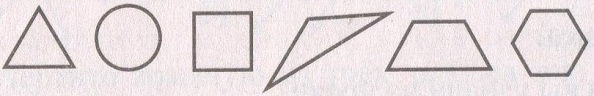 - Найдите «лишнюю» фигуру. (Круг.) - Почему?(Ответы детей) (Слайд 2) Жили-были мужик да баба. Была у них дочка, да сынок маленький. Раз уехали мужик и баба в город. А девочке строго настрого наказали следить за братцем.  Сестрица посадила брата под окошком, а сама стала играть да и забыла про него.(Слайд 3) Налетели Гуси-Лебеди и унесли Иванушку.  Бросилась девочка догонять их. Ребята, а мы с вами поможем девочке? Бежит девочка и видит печку (Слайд 4). Обращается она к печке.Учитель: Ребята, а вы помните, что говорит девочка? Скажите слова девочки.Дети: Печка, печка, скажи, куда Гуси-Лебеди полетели?А печка  отвечает: «Скажу, если выполните мои задания»3. Знакомство с многоугольниками (Создание проблемной ситуации).- Ребята, печка напекла пирогов разной формы. Посмотрите на доску.1) На магнитной доске расположены вырезанные из бумаги геометрические фигуры: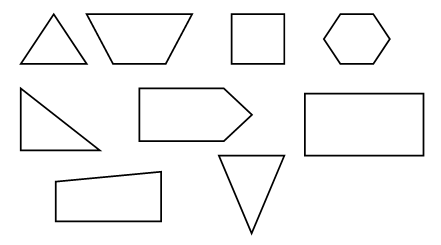 – Рассмотрите фигуры и разделите их на группы по характерным особенностям.(работа у доски с геометрическим материалом)В результате на доске появляются 2 большие группы:      треугольники           четырёхугольники- По какому признаку вы объединили фигуры в группы? (По количеству углов.)- Как бы вы назвали фигуры первой группы? (Треугольники.)-  Как бы вы назвали фигуры другой группы? (Четырёхугольники.)(Слайд 5)2) Давайте подробнее рассмотрим два четырёхугольника (учитель обращает внимание детей на квадрат и прямоугольник)Каждый угол в нем прямой
Все четыре стороны -
Одинаковой длины
Вам его представить рад
А зовут его…. . (квадрат)Если все углы прямые.
И всего угла четыре.
Ну, а по две стороны
Противоположны и равны.
Этот четырехугольник
Назовем…. . (прямоугольник)– Как бы вы назвали оставшиеся фигуры? (Пятиугольник, так как фигура имеет 5 углов, шестиугольник – имеет 6 углов.)3) Создание проблемной ситуации.- Ребята, а как можно назвать все фигуры расположенные на доске одним словом?4. Сообщение темы урока. (Слайд 6)-Ребята, печка спрашивает, а как можно назвать все фигуры которые у нас на доске расположены? ( Все фигуры можно назвать многоугольники)-Ребята, а как будет звучать тема нашего урока? (Многоугольники)-Какая цель урока? Научиться различать многоугольники;Аккуратно писать;Внимательно слушать и отвечать на вопросы.Далее учитель сообщает, что и треугольники, и четырёхугольники, и пятиугольники, и шестиугольники – это многоугольники или геометрические фигуры.Печка: Молодцы ребята, справились с моим заданием.  Бегите по дорожке-ломаной линии состоящей из 3 звеньев  (Слайд 7)- Ребята, какая дорожка будет являться ломаной -1, 2 или 3? (2 –ломаная линия). - Правильно, скорее, в путь!Бежит девочка по дорожке и видит, стоит яблонька. Вдруг подул сильный ветер.5.Физкультминутка.   (Слайд 8)      Ветер дует нам в лицо.Закачалось деревцо.Ветерок всё тише, тише.Яблонька всё выше, выше.6. Формирование умения различать многоугольники (проговаривание во внешней речи)Девочка: Яблонька – Яблонька, скажи, куда Гуси-лебеди полетели?А яблонька ей отвечает: «Скажу, если мои задания выполнишь»1)Работа с учебником.Яблонька: Рассмотрите многоугольники, изображённые на полях Работа по учебнику (задания 1-8).- Какие линии замкнутые? (Черная, оранжевая.)- Какие незамкнутые? (Красная, зеленая.)- Какие линии ломаные? (Красная, черная, оранжевая.)-Рассмотрите чертеж треугольника в учебнике. Назовите элементы треугольника. (Вершины, стороны, углы.)- Вершина - это точка. Сторона - это отрезок. А какие фигуры образуют угол? (Стороны.)-  На рисунке покажите вершины, стороны, углы четырехугольника.- Сколько вершин? (4.)- Сколько сторон? (4.)- Сколько углов? (4.)- Какие стороны четырехугольника образуют угол? (Соседние стороны.)-  А какие стороны не образуют угла? (Противоположные стороны.)Практическая работа-Ребята, на парте у вас лежат вырезанные из цветной бумаги квадраты, подумайте и с помощью ножниц сделайте из квадрата другой многоугольник. Ножницы держим правильно, следим за своей работой, не вертимся. (ТБ при работе с ножницами)- Какие геометрические фигуры у вас получились? (пяти-, шести- семи- восьмиугольник)Яблонька: Молодцы, справились с моим заданием. Гуси-Лебеди полетели в сторону реки, поспешите за ними. (Слайд 9) Подбежала девочка к реке и говорит: Речка, речка, скажи, куда Гуси-Лебеди полетели? Речка: Скажу, если моё задание выполнишь. Начерти мне многоугольник  в тетради.7. Знакомство с чертёжным инструментом-линейкой. Вычерчивание фигуры.-Как мы можем изобразить на бумаге, на доске любой многоугольник? (Начертить)-Какой инструмент нам для этого понадобится? (Линейка)-Совершенно верно, при помощи чертёжного инструмента-линейки-можно изобразить любой многоугольник.-  Начертите данный четырехугольник в тетради. Какая линия у вас получилась? (Ломаная.)Речка: Молодцы, ребята, все справились с заданием. Вон в том лесу живёт Баба-Яга.- Давайте отдохнём перед дальней дорогой.8.Физкультминутка.1, 2, 3, 4, 5Будем прыгать и скакать,Остановка - стоп, стоп,А глазами – хлоп, хлоп.Ручками похлопали,Ножками потопали.Подтянулись, потянулись,Сели тихо, улыбнулись.-Побежала девочка дальше, а дорожки до леса нет. (Слайд 10)  Увидела девочка избушку Бабы-Яги. В избушке Яга сидит, кудель прядёт, а рядом братец серебряными яблочками играет.Девочка: «Баба-Яга, отдай мне братца».Баба-яга отвечает: «Отдам, тебе мальчонку, если покажешь мне, что научилась различать многоугольники»10.Самостоятельная работа  в  рабочей тетради 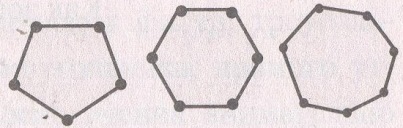 -  Начертите в рабочей тетради многоугольник с пятью сторонами, с шестью вершинами, с семью углами.- Как называется каждый из этих многоугольников? (Пятиугольник, шестиугольник, семиугольник.)- Как вы думаете,  сколько  вершин у девятиугольника? (9 вершин.) А сторон? (9 сторон.)- Что можно сказать о числе вершин, сторон и углов многоугольника? (Их число равно.)11. Формирование умения сравнивать числа и числовые выражения.Девочка: Я выполнила твоё задание, теперь отдашь мне брата?Баба-Яга: А я передумала! Выполни-ка ты ещё одну мою задачку - сравни числа.Работа ведётся в тетради на печатной основе с. 30, задание >,<. Проверка с доски (выставляют по одному выражению на магнитной доске).- Восстановите неравенства и равенства. (Остальные работают в тетради с.30)Ответ:          3>2        3 = 3        3<4        2<4                       7> 5       5 = 5        7=7        7<9Баба-Яга: Забирай братца. Да, гляди не забудь, что сегодня на уроке изучала!Девочка: Спасибо!  И дети побежали домой.12. Рефлексия.Ребята, наше путешествие по сказке подходит к концу. Во время этого путешествия вы  узнали о фигурах. О каких фигурах мы говорили? Как назвать все фигуры общим словом? (Многоугольники, геометрические фигуры)Учитель показывает пятиугольник. -Как ещё можно назвать эту фигуру? Как вы это узнали? (По количеству углов)Затем учитель показывает поочерёдно на квадрат и прямоугольник.- Как по-разному можно назвать эту фигуру? (многоугольник, четырёхугольник, прямоугольник, квадрат)13. Итог урока.-Что нового открыли для себя на уроке?-Понравилась ли вам ваша работа на уроке?-Научились различать многоугольники?-За что вы можете себя похвалить?14. Домашнее задание.-Сделайте любую аппликацию, используя в ней лишь многоугольники.- На доску у меня висит яблонька. Если вам понравился урок, то прикрепите на нее красное яблочко, если у вас не все получалось, то желтое, если вам было трудно, то зеленое. (Дети крепят заранее приготовленные яблоки). Вот какая красивая яблонька у нас получилась. Молодцы!Я вас хвалю за работу на уроке и говорю вам: «Спасибо за урок!»-Ребята, а ещё вам говорят спасибо, герои сказки. (Слайд 11)-Прибежали дети домой, а тут и отец с матерью приехали с подарками. Рассказали им дети, что с ними приключилось, стали они их обнимать, целовать, дочку умницей называть.3 и 41 и 22 и 54 и 31 и 45 и 4